Dear Parents:                                                                              8-22-18     Welcome to third grade!! We are looking forward to working with you and your child to make this year a great experience. Please read over this disclosure with your child and remember to have your child return the signature form. The following is a summary of classroom expectations and important websites for you to use throughout the year:Attendance: Attendance is extremely important!!! School begins with a bell at 8:10 and a tardy bell at 8:15. We begin our day as soon as the tardy bell rings so PLEASE help your child be on time. Our dismissal time is at 2:55 p.m. and on Fridays at 12:50 p.m.Gradebook: If you have not already, please create a parent account on the Granite School District Gradebook System. We have attached a form with step by step instructions for you to follow. It is important for you to set up and be able to access this account as soon as possible. Folders: Your child’s (RED) Folder will be our main source of communication. This Folder has front and back pages that are helpful tools for students to record information and events during the day. This is to be taken home and brought back to school on a daily basis. Please remember to check and sign your child’s folder pages for reading and math facts each day. Folders and class webpages will be our main forms of communication and both will help to keep you informed on upcoming events and special assignments due. Please feel free to use it to send notes, concerns, or questions!!Reading: We cannot stress how important reading at home is to your child’s reading development. We recommend that your child read a minimum of 20 minutes each night. Please record your child’s reading minutes on their folder page for each day they read.  Math Homework: Your child will be learning explicit third grade math concepts.  To help achieve proficiency, we will do practice pages in class.  If these pages are not completed in class, they should be completed at home and returned the next day. In addition, your child should practice their math facts daily. This can be for addition, subtraction, multiplication and division. We would suggest using flash cards, computer games or quizzing your child. Please record the minutes practiced in your folder Word Work and Vocabulary: Each Monday a word list will be sent home. During the week, various activities will be planned around these lists to be practiced in class; we would also encourage you to practice with your child at home. A dictation assessment will typically be taken on the last day of the school week.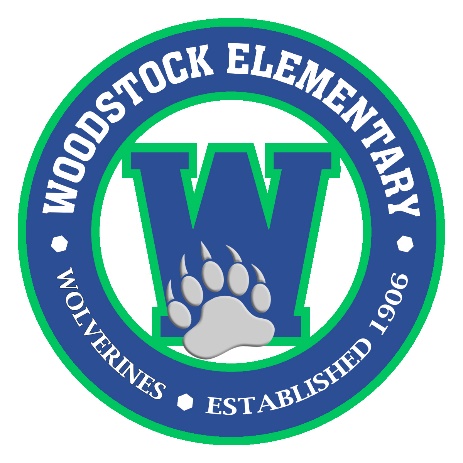 Birthdays:  We have many food allergies in our classrooms so nonfood items (pencils, erasers, classroom book donations, etc.) are a wonderful way to celebrate birthdays. These items will be passed out as students leave to go home.Personal Belongings /Money:  Please do not allow your child to bring toys, gum, or candy to school. These items are a distraction in class and will be taken away from the students. Cell phones and other devices should also be left at home. If brought to school they will be stowed in your child’s locker and can be a risk for theft. We are not responsible for phones or other devices. When sending money for any reason, please send it in an envelope with your child’s name, room number, and teacher’s name on the front of the envelope. Students are to take any money, including lunch money, to the drop box located by the front office. Classroom Supplies/Donations: A supply list was available at registration for items for classroom use. Other items that are used in our classroom are: *1 box of tissues		*1-2 reams of copy paper         * Dry Erase Markers        *1 box of Clorox Wipes	*Field Trip/Class Funds Donation $15 *These items will be shared with our classroom.We would like to make your child’s Third Grade experience positive and successful!! If your child comes home with a concern(s) or you need to reach your teacher for any reason, please feel free to contact them. Woodstock’s phone number is 385-646-5108, email: lhannah@graniteschools.org, kdavies1@grantieschools.org or just drop a note in your child’s folder. We are truly excited for your child to succeed in Third Grade. We are all in this together!!Thanks for your help!!Sincerely,Mrs. Hannah ______________________________Mrs. Davies ______________________________Please sign, detach and return the bottom form:******************************************************************I have read the attached disclosure form and understand the expectations of Woodstock’s Third Grade Classroom.Student Name: ___________________________Student Signature: _______________________________Parent Name: ___________________________ Parent Signature _________________________________